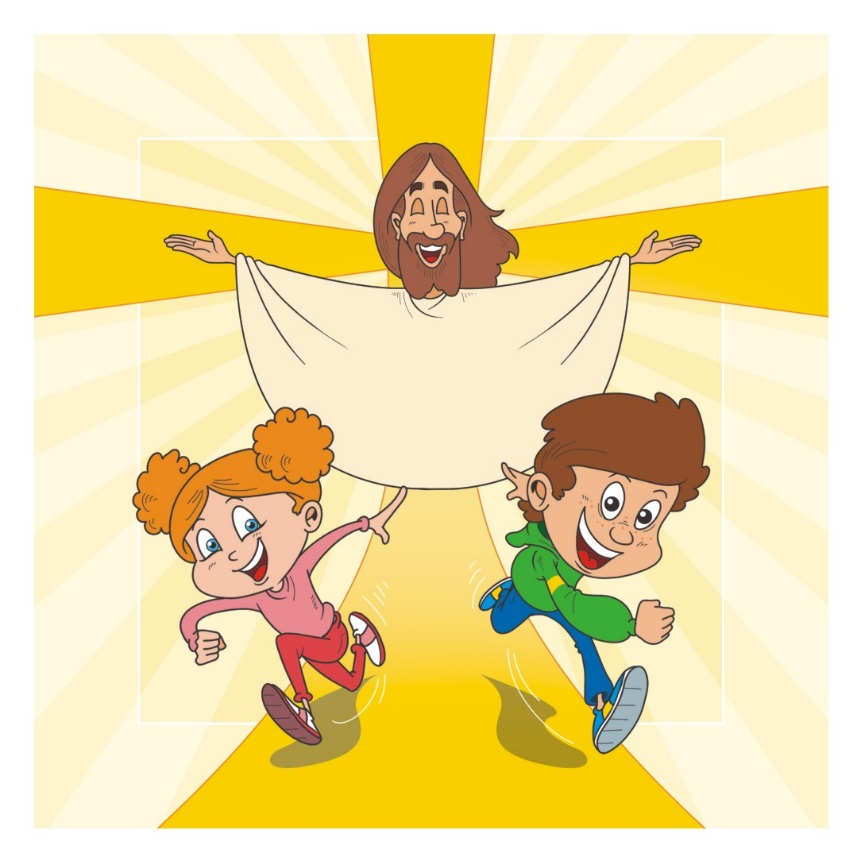 PREGHIERA DEI RAGAZZI, IL GIORNO DI PASQUASignore Gesù,sei risorto, come avevi promesso!Alleluia!Ci hai aperto le porte del cielo.Alleluia!E ci hai indicato la VIA!Ora sappiamo come dare colore al mondo,come riempirlo di luce e di gioia:basta mettere in pratica la tua Parolae restare fedeli al tuo Vangelo.In questo giorno di Pasqua,sentiamo la fierezza di essere tuoi discepoli.Che bello essere cristiani!Tu ci ami di un amore COSÌ grandeche, uniti a Te, tutto ci sembra possibile.Tu sei risorto. Siamo così feliciche non ci resta che correreper dire a tutti che Tu resti con noi, per sempre! Amen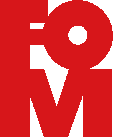 